О проведении городского «Бала выпускников»	В соответствии с постановлением администрации г.Канска от 30.10.2013 №1556  «Об утверждении муниципальной программы «Развитие образования» на 2014-2016 годы», в целях организации и проведения городскогомероприятия «Бал выпускников», руководствуясь ст. 30, 35 Устава городаКанска,ПОСТАНОВЛЯЮ:	1.МКУ «УО администрации г. Канска» (ПановА.П.), Отделу культуры администрации г. Канска (ШляхтоваЛ.В.) организовать и провести городское мероприятие «Бал выпускников» на площади им. Н.И. Коростелева 25.06.2014 с 21.00 ч. В случае неблагоприятных погодных условий организовать и провести мероприятие в МБУК «ГДК г. Канска» (Екименко Е.Ю.) с 21.00 до 22.30 ч.	2.Утвердить состав организационного комитета (Приложение № 1).	3.Утвердить план организационных мероприятий (Приложение № 2).	4.Утвердить схему проведения городского мероприятия «Балвыпускников» на площади им. Н.И. Коростелева (Приложение № 3).  5.Начальнику МКУ «УО администрации г. Канска» (Панов А.П.):       -уведомить МО МВД России «Канский» (Бескоровайный А.В) о проведении мероприятия, рекомендовать организовать охрану правопорядка во время проведения репетиций и мероприятия, в том числе на местах автостоянок личного транспорта граждан и автобусов с выпускниками;-уведомить Отделение в г.Канске УФСБ России по Красноярскому краю(Арискин В.В.), Управление по делам ГО и ЧС г.Канска (Комарчев А.В.) о проведении мероприятия. 6. Начальнику МКУ «УО администрации г. Канска» (Панов А.П.), МБОУ «Дом детского творчества» (Назарова Н.Г), Отделу культуры администрации города Канска (Шляхтова Л.В.) подготовить сценарий мероприятия и провести репетиции на площади им. Н.И. Коростелева  20-24.06.2014, с 19.00 до 20.00 ч. 7.Рекомендовать МУП «Канский Энергосетьсбыт» (Береснев А.М.) обеспечить подключение электроэнергии во время проведения репетиции и мероприятия на площади Н.И. Коростелева, обеспечить освещение площади имени Н.И.Коростелева на время проведения мероприятия.     8.МКУ «Служба заказчика» (Герасимиди Д.С.) информировать перевозчиков и население г. Канска об изменении маршрутов движения общественного транспорта, проходящего по ул. Кайтымская и Ленина г. Канска, о переносе остановочных площадок маршрутных транспортныхсредств на период проведения мероприятия. Определить места австоянок для личного транспорта и автобусов с выпускниками.	9.Рекомендовать руководителю ГП КК «Канское ПАТП» (Туруханов В.А.), МО МВД России «Канский» (Безкоровайный А.В) изменить маршруты движения автобусов на период проведения репетиций и мероприятия 20-24.06.2014 с 18.00 ч-21.00 ч, и 25.06.2014 с 14.00 ч.-01.00 ч. 26.06.2014.		10.Отделу экономического развития и муниципального заказа администрации г.Канска (Юшина С.В) организовать работу с предпринимателями (на территории, приближенной к площади им. Н.И. Коростелева), направленную на запрет торговли спиртными напитками 25.06.2014 с 17.00 ч-23.00 ч., организовать работу торговых точек (газированные безалкогольные напитки, сладкая вата, мороженное) в местах проведения мероприятия 25.06.2014 с 19.00 ч- 23.00 ч.	   11.Консультанту главы города по связям с общественностью отдела организационной работы, делопроизводства, кадров и муниципальной службы (Никонова Н.И.) опубликовать данное  постановление  в газете «Официальный Канск» и разместить на официальном сайте администрации города Канска  в сети Интернет.		 12.Контроль за исполнением настоящего постановления возложить на первого заместителя главы города по вопросам жизнеобеспечения Джамана С.Д., заместителя главы города по социальной политике Князеву Н.И. и заместителя главы города по экономике и финансам Кадач Н.В в пределах компетенции.      13.Постановление вступает в силу со дня подписания.Глава города Канска								       Н.Н. Качан Приложение № 1 к постановлениюадминистрации города Канскаот  11.06.2014 г.   №  848Состав организационного комитета           Красюк                                         ученик 11 «А» класса МАОУ «Гимназия                                                                                       Александр Андреевич                № 1» г. Канска  (по согласованию)           Гордиенко                                    ученица 11 «Б» класса МАОУ гимназия            Юлия Сергеевна                          № 4 (по согласованию)           Князев                                          ученик 11 класса МБОУ СОШ № 2                                                                                   Влад Алексеевич	(по согласованию)           Ковалева                                       ученица 11 «А»  класса МБОУ СОШ №3                                                                                   Ольга Александровна                 (по согласованию)           Усольцева		                         ученица 11 класса МБОУ СОШ №7                                                                                   Юлия Андреевна                         (по согласованию)           Балаганская                                  ученица 11 класса МБОУ СОШ № 15                                                                                   Алена Сергеевна		               (по согласованию)             Якимова                                        ученица 11 класса МБОУ СОШ № 19                                                                                   Кристина Эдуардовна		     (по согласованию)           Иванова                                         ученица 11 класса МБОУ СОШ № 21                                                                                   Алена Дмитриевна		     (по согласованию)           Джегет Кристина                          ученица 11 класса МАОУ лицей №1								      (по согласованию)Заместитель Главы города Канска                                                    Н.И. Князевапо социальной политикеПриложение № 2 к постановлениюадминистрации города Канскаот  11.06.2014 г.   №  848ПЛАН  организационных мероприятий городского «Бала выпускников» на площади им. Н.И. Коростелева 25.06.2014 г. в 21.00 ч.Заместитель главы города Канска                                                    по социальной политике                                                                        Н.И. КнязеваПриложение № 3 к постановлениюадминистрации города Канскаот  11.06.2014 г.   №  848Схема проведения городского мероприятия «Бал выпускников» на площади им. Н.И. Коростелева 25.06.2014 с 21.00 до 22.30 ч.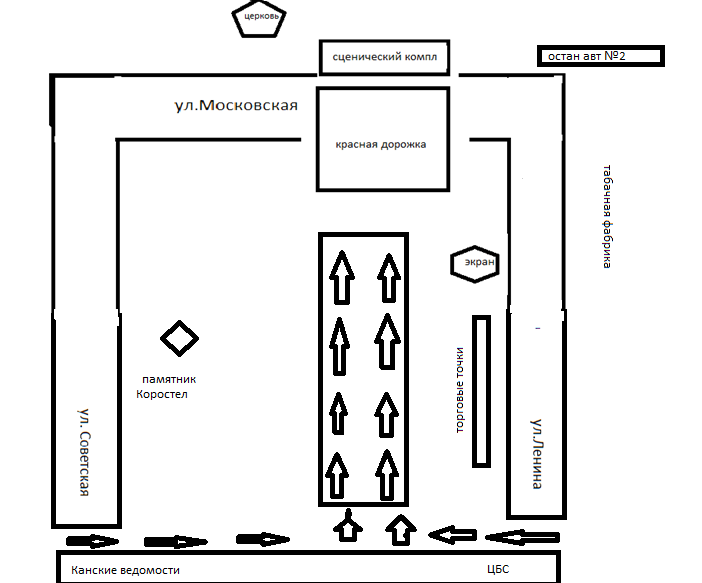 Заместитель главы города Канска                                                    по социальной политике                                                                        Н.И. Князева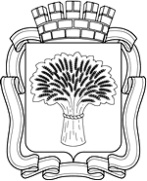 Российская ФедерацияАдминистрация города КанскаКрасноярского краяПОСТАНОВЛЕНИЕРоссийская ФедерацияАдминистрация города КанскаКрасноярского краяПОСТАНОВЛЕНИЕРоссийская ФедерацияАдминистрация города КанскаКрасноярского краяПОСТАНОВЛЕНИЕРоссийская ФедерацияАдминистрация города КанскаКрасноярского краяПОСТАНОВЛЕНИЕ11.06.2014 г.№848ДжаманСергей Дмитриевич Князева Наталья ИвановнаКадач Нина Владимировна первый заместитель главы города по вопросам жизнеобеспечениязаместитель главы города по социальной политикезаместитель главы города по экономике и финансамНиконоваНаталья Ивановнаконсультант главы города по связям с общественностью отдела организационной работы, делопроизводства, кадров и муниципальной службы администрации г.КанскаБереснев Андрей Михайловичдиректор МУП «Канский Электросетьсбыт» (по согласованию)ГерасимидиДмитрий Стилиановичдиректор МКУ «Служба заказчика»(по согласованию)Екименко Елена Юрьевнаи.о.директора  МБУК «ГДК г. Канска»(по согласованию)Комарчев Александр Владимировичначальник Управления по делам ГО и ЧС г. Канска БескоровайныйАндрей Валерьевичи.о.начальника  МО МВД России «Канское» (по согласованию)НазароваНадежда Георгиевнадиректор МБОУ ДОД «Дом детского творчества» (по согласованию)Панов Андрей Петровичначальник МКУ «УО администрации г. Канска»КолесниковаЛидия АлександровнаСеребренникова                              Елена Васильевнадиректор ЦБС г.Канска (по согласованию)хореограф МБОУ ДОД «Дом детского творчества» (по согласованию)ТурухановВиктор Анатольевичруководитель ГП КК «Канское ПАТП» (по согласованию)Юшина Светлана ВитальевнаШестовВладимир Александровичначальник отдела экономического развития и муниципального заказа администрации г.Канскадиректор МУП «ТС и СО» (по согласованию)Шляхтова Лариса Владимировнаначальник Отдела культуры администрации г. Канска №Наименование мероприятийСроки исполненияОтветственный1.Написание сценария, подбор музыкального сопровождения к мероприятиюдо 16.06.2014МКУ «УО администрации г.Канска»(Панов А.П)Отдел культуры(Шляхтова Л.В.)МБУК «ГДК г. Канска»( Екименко Е.Ю.)2.Организация  коллективов художественной самодеятельностиРепетиция медалистовдо 16.06.201420,24.06.2014 с 17.30Отдел культуры(Шляхтова Л.В.)МБУК «ГДК г. Канска» ( Екименко Е.Ю .) МКУ «УО администрации г. Канска» (Панов А.П)., МБОУ ДДТ(Назарова Н.Г.), (Серебренникова Е.В. )3.Проведение оргкомитетовдо 20.06.2014Администрация г. Канска (Князева Н.И)4.Перекрытие ул. Советская от ул. Краснопартизанская до ул. Парижской Коммуны, по ул. Московская от ул. Советская до ул. Ленина, по ул. Ленина от ул. Краснопартизанская до ул.  Парижской Коммуны20, 24.06.2014  с 18.00.- 21.00 25.06.2014 с 14.00.-01.00. 26.06.2014 МО МВД России «Канский» (Бескоровайный А.В)МКУ «Служба заказчика»(Герасимиди С.Д.) Администрация г.Канска ( Джаман С.Д.)  МУП «ТС и СО»(Шестов В.А.)5.Разработка маршрута объезда общественного транспорта на период проведения репетиций и мероприятийдо 16.06.2014 МКУ «Служба заказчика» ( Герасимиди С.Д)Администрация г.Канска ( Джаман С.Д.)6.Информирование перевозчиков и населения города Канска об изменении маршрута движения общественного транспорта, о переносе остановочных площадок маршрутных транспортных средствс 16.06.2014  до 20.06.2014 МКУ «Служба заказчика» ( Герасимиди С.Д)Администрация г.Канска( Джаман С.Д.)главный специалист по работе со СМИ ( Никонова Н.И.)7.Организация оповещения водительского состава через диспетчерские пункты о внесении изменений в маршруты движения общественного транспортадо 20.06.2014 ГП КК «Канское ПАТП»(Туруханов В.А.)8.Оказание помощи в расстановке транспортных средств на местах парковки с целью обеспечения дорожного движенияОрганизация мест автостоянки для машин и автобусов на ул. Краснопартизанская (стоянка администрации города Канска)25.06.2014 20.30 - 22.30МО МВД России «Канский» (Бескоровайный А.В)МКУ «Служба заказчика»  (Герасимиди Д.С.) Администрация г.Канска( Джаман С.Д.)9.Охрана правопорядка на площади им. Н.И. Коростелева во время репетиций, проведения мероприятия.20,24.06.201419.00 - 20.00 25.06.201420.00 - 22.30МО МВД России «Канский» ( Бескоровайный А.В)10.Доставка на пл. им. Н.И. Коростелеваи обратно к месту хранения, монтаж и демонтаж сценического комплекса, 4-х боковых лестниц согласно схеме на брусчатке площади им. Н.И. Коростелева, оформление сценического комплекса (баннер монтаж и демонтаж),  площади, подрезка кустарников, оформление флагштоками, ограждения площади (колышки, лента) согласно схеме, установка биотуалетов, урн, уборка площади, помыть и побелить столбы фонарные на остановке, ул. Московская подмести, помыть25.06.2014с 14.00 до 01.0026.06.2014МУП «ТС и СО»(Шестов В.А.) Администрация г.Канска ( Джаман С.Д.)11.Музыкальное  и световое оформление в дни репетиций и в день проведения мероприятия, зонтик для оператора20, 24.06.2014с 19.00 - 20.0025.06.2014 с 18.00   Отдел культуры(Шляхтова Л.В.)МБУК «ГДК г. Канска» ( Екименко Е.Ю .) Отдел ФКСТ и МП (Бажина Т.А)МБУ «ММЦ» г.Канска(Дубкова Е.А)12.Подключение к электропитанию звуковой аппаратуры -220 вольт (помост, торговые точки)20, 24.06.2014 с 18.00.- 20.00 25.06.2014  с 18.00МУП «КанскийЭлектросетьсбыт»(Береснев А.М.)13.Доставка баннера на площадьк 25.06.2013МКУ «УО администрации г. Канска» (Панов А.П.) МБОУ ДДТ (Назарова Н.Г.)14.Изготовление пропусков для транспорта,согласование с ГИБДДдо 20.06.2014МКУ «УО администрации г. Канска» (Панов А.П.)15.Предоставление помещения для размещения участников городского мероприятия «Бал выпускников»25.06.2014 20.00 – 22.00Отдел культуры(Шляхтова Л.В.)МБУК «ГДК г. Канска» (Екименко Е.Ю.)16.Предоставление 2 столов  и скатертей (цвет зеленый) под медали и статуэтки «Ника»25.06.2014 в 19.00  ЦБС г. Канска (Колесникова  Л.А.)17.Подготовка писем – обращений предпринимателям, торгующим спиртными напитками (на территории, приближенной к площади имени Н.И. Коростелева: кафе «7 небо», пивной бар на ул. Советской, торговые ларьки по ул. Московской, торговые точки по ул. Урицкого рядом с оптовой базой, магазин по адресу ул. Урицкого, 1, летнее кафе расположенное между кафе «Жемчужина» и магазином «Алые паруса») об ограничении торговли спиртными напитками с 17.00 ч. до 23.00 ч.Работа торговых точек (сладкая вата, газированные беалкогольные напитки, мороженное)до 24.06.2014Заместитель главы города Канска по экономике и финансам(Кадач Н.В.)Отдел экономического развития и муниципального заказа администрации г.Канска(Юшина С.В.)18.Подготовка бальных танцевс 31.05.2014  до 20.06.2014МКУ «УО администрации г. Канска» (Панов А.П)., МБОУ ДДТ(Назарова Н.Г.), (Серебренникова Е.В.)19.Подготовка репортажей от школ города  на 30 сек. (предоставить в ГДК г. Канска)до 21.06.2014 МКУ «УО администрации г. Канска» (Панов А.П.)20.Составление сметы расходов проведения мероприятиядо 16.06.2014МКУ «УО администрации г. Канска» (Панов А.П.), МБОУ ДДТ(Назарова Н.Г.)21.Согласование сметы расходов проведения мероприятиядо 17.06.2014Администрация г. Канска (Князева Н.И)22.Согласование эскиза оформления сценыдо 17.06.2014Администрация г. Канска (Князева Н.И)23.Доставка аппаратуры из МБУ «ММЦ» г.Канска и ГДК г.Канска и обратно25.06.2014в 18.00  Отдел культуры(Шляхтова Л.В.)МБУК «ГДК г. Канска» ( Екименко Е.Ю.)24.Запуск праздничных пневмохлопушек25.06.2014в 22.30МКУ «УО администрации г.Канска»(Панов А.П.)